Pierzchnica, 27-01-2015 r.Znak: RO-IV.0542.2.2015Szanowni Państwo Przedsiębiorcy Gminy Pierzchnica	Pragniemy Państwa poinformować, że Urząd Gminy Pierzchnica podjął inicjatywę odnowienia tablicy informacyjno – reklamowej, która usytuowana jest w Pierzchnicy na Rynku, tuż obok Kiosku Ruchu. Obecnie znajduje się ona po prawej stronie słupa z herbem i napisem: Pierzchnica, po odnowieniu, nowa mapa znajdować się będzie w miejscu starej, zaś tablica gospodarcza z logami fundatorów będzie zamieszczona po przeciwnej stronie słupa, tj. z lewej jego strony.	W związku z tym istnieje możliwość, aby nasze lokalne firmy i przedsiębiorstwa zaprezentowały się w części gospodarczej tej tablicy w formie ogłoszenia informacyjno – reklamowego. Mając to na uwadze, proponujemy i zachęcamy Państwa do połączenia swoich planów promocyjnych z opracowywaną planszą.	Jednocześnie informujemy, że reklamodawcy, którzy umieszczą na tej tablicy swoje informacje o firmie, nie zostaną obciążeni z tego tytułu czynszem dzierżawczym.	Wszystkie szczegóły przekaże Państwu pan Jerzy Piekarski, który jest przedstawicielem Wykonawcy (Wydawnictwo PiK), tel. kom. 668 692 394, który od dnia 28.01.2015 r. prowadzi prace na terenie Gminy Pierzchnica.	W razie wątpliwości proszę o kontakt z Urzędem Gminy Pierzchnica – Katarzyna Chmielewska, tel. (41) 353 80 46 w. 25.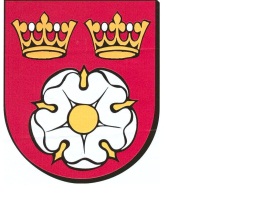 Urząd Gminy Pierzchnicaul. 13 Stycznia 626-015 Pierzchnicatel. (041) 35 38 046 fax. 35 38 107, e-mail: urzad.gminy@pierzchnica.pl 